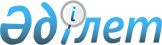 Вопросы Министерства природных ресурсов и охраны окружающей среды Республики Казахстан
					
			Утративший силу
			
			
		
					Постановление Правительства Республики Казахстан от 31 марта 1999 года N 347 . Утратило силу - постановлением Правительства РК от 12 ноября 1999 г. N 1693 ~P991693.
      Сноска. Утратило силу постановлением Правительства РК от 12.11.1999 № 1693.
      В соответствии с Указом Президента Республики Казахстан от 22 января 1999 года № 6 U990006_ "О структуре Правительства Республики Казахстан" Правительство Республики Казахстан постановляет: 
      1. Утвердить прилагаемые: 
      1) Положение о Министерстве природных ресурсов и охраны окружающей среды Республики Казахстан; 
      3) перечень организаций, находящихся в ведении Министерства природных ресурсов и охраны окружающей среды Республики Казахстан. 
      Сноска. В пункт 1 внесены изменения - постановлением Правительства РК от 2 августа 1999 г. N 1093 P991093_ . 
      2. Разрешить Министерству природных ресурсов и охраны окружающей среды Республики Казахстан иметь двух вице-Министров. 
      Сноска. В пункт 2 внесены изменения - постановлением Правительства РК от 2 августа 1999 г. N 1093 P991093_ . 
      3. (Пункт 3 утратил силу - постановлением Правительства РК от 3 сентября 1999 г. N 1301 P991301_ ) 
      4. Министерству природных ресурсов и охраны окружающей среды Республики Казахстан в установленном порядке внести предложения о приведении ранее принятых решений Правительства Республики Казахстан в соответствие с настоящим постановлением. 
      5. Признать утратившими силу некоторые решения Правительства Республики Казахстан согласно прилагаемому перечню. 
      6. Настоящее постановление вступает в силу со дня подписания. 
      Премьер-Министр 
      Республики Казахстан 
      1. Министерство природных ресурсов и охраны окружающей среды Республики Казахстан (далее - Министерство) является центральным исполнительным органом в области охраны окружающей среды, уполномоченным на выполнение функций государственного управления и контроля, а также осуществляющим межотраслевую координацию в области охраны окружающей среды и рационального использования природных ресурсов, исключая особо охраняемые природные территории, леса, животный и растительный мир, водные и земельные ресурсы. 
      Министерство имеет ведомство - Комитет геологии и охраны недр. 
      Сноска. В пункт 1 внесены изменения - постановлением Правительства РК от 2 августа 1999 г. N 1093 P991093_ . 
      2. Министерство осуществляет свою деятельность в соответствии с Конституцией и законами Республики Казахстан, актами Президента, Правительства Республики Казахстан, иными нормативными правовыми актами, а также настоящим Положением. 
      3. Министерство является юридическим лицом, созданным в организационно-правовой форме государственного учреждения, имеет печати и штампы со своим наименованием на государственном языке, бланки установленного образца, а также в соответствии с законодательством счета в банках. 
      Министерство вступает в гражданско-правовые отношения от собственного имени. 
      Министерство имеет право выступать стороной гражданско-правовых отношений от имени государства, если оно уполномочено на это в соответствии с законодательством. 
      4. Министерство по вопросам своей компетенции в установленном законодательством порядке издает приказы, которые имеют обязательную силу на всей территории республики. 
      Сноска. В пункт 4 внесены изменения - постановлением Правительства РК от 2 августа 1999 г. N 1093 P991093_ . 
      5. Лимит штатной численности Министерства утверждается Правительством Республики Казахстан. 
      Сноска. Пункт 5 - в редакции постановления Правительства РК от 2 августа 1999 г. N 1093 P991093_ . 
      6. Юридический адрес Министерства: 
      город Кокшетау, ул. Карла Маркса, 81. 
      7. Полное наименование Министерства - государственное учреждение "Министерство природных ресурсов и охраны окружающей среды Республики Казахстан". 
      Министерство имеет территориальные органы - областные, городов Астаны и Алматы управления охраны окружающей среды. 
      Сноска. В пункт 7 внесены изменения - постановлением Правительства РК от 2 августа 1999 г. N 1093 P991093_ . 
      8. Настоящее Положение является учредительным документом Министерства. 
      Сноска. Пункт 8 - в редакции постановления Правительства РК от 2 августа 1999 г. N 1093 P991093_ . 
      9. Финансирование деятельности Министерства осуществляется только из республиканского бюджета. 
      Министерству запрещается вступать в договорные отношения с субъектами предпринимательства на предмет выполнения обязанностей, являющихся функциями Министерства. 
      Если Министерству законодательными актами предоставлено право осуществлять приносящую доходы деятельность, то доходы, полученные от такой деятельности, направляются в доход государственного бюджета. 
                  2. Функции, основные задачи и права Министерства 
      10. Министерство осуществляет в установленном законодательством порядке следующие функции: 
      1) проводит единую государственную политику в области охраны окружающей среды и организует выполнение государственных экологических программ; 
      2) координирует деятельность центральных исполнительных органов, осуществляющих функции охраны окружающей среды и управления природопользованием, и осуществляет надведомственный контроль; 
      3) в соответствии со своей компетенцией осуществляет государственный контроль в области охраны окружающей среды, рационального использования и воспроизводства природных ресурсов, исключая особо охраняемые природные территории, леса, животный и растительный мир, водные и земельные ресурсы; 
      4) проведение работ по государственному мониторингу окружающей среды, в том числе по особо охраняемым природным территориям, лесу, животному и растительному миру, атмосферному воздуху, воде, земле, недрам, а также руководство единой системой мониторинга окружающей среды и природных ресурсов; 
      5) государственный контроль за соблюдением законодательства об охране окружающей среды, нормативов ее качества и экологических требований; 
      6) выступление администратором республиканских программ, а также организация их выполнения; 
      7) обеспечение объективной оценки состояния окружающей среды, природных ресурсов, в том числе минерально-сырьевой базы республики и информирование Правительства Республики Казахстан; 
      8) участие в разработке политики сохранения и улучшения экологической обстановки и рационального использования природных ресурсов; 
      9) координация работы в области заповедного дела, а также в пределах своей компетенции издание нормативных правовых актов по вопросам особо охраняемых природных территорий; 
      10) организация и проведение государственной экологической экспертизы; 
      11) осуществление мониторинга гидрометеорологической обстановки; 
      12) проведение государственной экспертизы недр и ведение государственного баланса полезных ископаемых; 
      13) разработка и утверждение программ государственных исследований в области охраны окружающей среды, рационального использования и воспроизводства природных ресурсов, а также государственного геологического изучения недр; 
      14) организация информационно-аналитической работы по просвещению в области охраны окружающей среды и рационального использования природных ресурсов; 
      15) иные функции, возложенные на него законодательством. 
      11. Основными задачами Министерства являются: 
      1) обеспечение улучшения состояния окружающей среды; 
      2) совершенствование системы государственного управления в области охраны окружающей среды и рационального природопользования; 
      3) совершенствование экономических методов охраны окружающей среды в пределах своей компетенции; 
      4) развитие системы просвещения в области охраны окружающей среды. 
      12. Для реализации основных задач и осуществления своих функций Министерство в установленном законодательством порядке вправе: 
      1) осуществлять лицензирование в пределах своей компетенции; 
      2) заключать договоры (контракты), устанавливать лимиты и квоты, выдавать разрешения на природопользование, исключая леса, животный и растительный мир, водные и земельные ресурсы; 
      3) утверждать в пределах своей компетенции или согласовывать нормативы качества окружающей среды и экологические требования по хозяйственной и иной деятельности, в том числе: 
      нормативы воздействия на окружающую среду, включая предельно допустимые нормативы выбросов в атмосферу, сбросов в поверхностные и подземные воды, нормативы допустимого объема захоронения вредных веществ и размещения отходов на рельефе местности и в недрах; 
      нормативы платежей за использование природных ресурсов; 
      нормативы платежей за загрязнение окружающей среды, в том числе за выбросы в атмосферу, сбросы в поверхностные и подземные воды, за захоронения вредных веществ и размещение отходов на рельефе местности и в недрах; 
      4) привлекать экспертов для проведения государственной экологической экспертизы, с оплатой их труда в установленном законодательством порядке; 
      5) запрашивать и получать от государственных органов, иных организаций и физических лиц, необходимую информацию для осуществления государственного контроля в области охраны окружающей среды; 
      6) принимать в пределах своей компетенции меры по привлечению нарушителей природоохранных требований к ответственности, а также предъявлять исковые требования и выступать истцом от имени государства в судебных разбирательствах по делам о нарушениях требований природоохранного законодательства; 
      7) выносить предписания об ограничении и приостановлении работы организаций, сооружений и объектов, запрещении их ввода в эксплуатацию, ограничении или приостановлении хозяйственной и иной деятельности, осуществляемой с нарушениями экологических требований или вносить предложения о прекращении этой деятельности; 
      8) взаимодействовать с международными организациями по вопросам деятельности Министерства; 
      9) назначать главных государственных экологических экспертов; 
      10) осуществлять иные права, предусмотренные законодательством. 
                               3. Имущество Министерства 
      13. Министерство имеет на праве оперативного управления обособленное имущество. 
      Имущество Министерства формируется за счет имущества, переданного ему государством, и состоит из основных фондов и оборотных средств, а также иного имущества, стоимость которых отражается в балансе Министерства. 
      14. Имущество, закрепленное за Министерством, относится к республиканской собственности. 
      15. Министерство не вправе самостоятельно отчуждать или иным способом распоряжаться закрепленным за ним имуществом. 
      Министерству может быть предоставлено право распоряжаться имуществом, в случаях и пределах, установленных законодательством. 
                    4. Организация деятельности Министерства 
      16. Министерство возглавляет Министр, назначаемый на должность и освобождаемый от должности Президентом Республики Казахстан. 
      Министр имеет заместителей - вице-Министров, назначаемых на должность и освобождаемых от должности Правительством Республики Казахстан по представлению Министра. 
      17. Министр организует и руководит работой Министерства и несет персональную ответственность за выполнение возложенных на Министерство задач и осуществление им своих функций. 
      18. В этих целях Министр осуществляет следующие полномочия: 
      1) определяет обязанности и полномочия своих заместителей и руководителей структурных подразделений Министерства; 
      2) в соответствии с законодательством назначает и освобождает от должностей работников аппарата Министерства, руководителей территориальных органов Министерства и подведомственных государственных организаций; 
      3) определяет структуру и штатную численность Министерства и его территориальных органов в пределах лимита их штатной численности, утвержденного Правительством Республики Казахстан; 
      4) в установленном законодательством порядке налагает дисциплинарные взыскания на сотрудников Министерства, а также на руководителей территориальных органов Министерства; 
      5) подписывает приказы Министерства; 
      6) утверждает положения о территориальных органах Министерства и структурных подразделениях Министерства, кроме положения о ведомстве; 
      7) представляет Министерство в других государственных органах и иных организациях; 
      8) осуществляет иные полномочия в соответствии с законодательством Республики Казахстан. 
      Сноска. В пункт 18 внесены изменения - постановлением Правительства РК от 2 августа 1999 г. N 1093 P991093_ . 
      19. Министерство имеет Коллегию, являющуюся консультативно- совещательным органом при Министре. Численный и персональный состав Коллегии утверждается Министром. 
      В целях рассмотрения проблемных вопросов охраны недр, окружающей среды и использования природных ресурсов Министерство создает научно- технический совет, совет государственной экологической экспертизы, другие советы и рабочие группы. Положения о советах и их персональный состав утверждаются Министром. 
      Сноска. В пункт 19 внесены изменения - постановлением Правительства РК от 2 августа 1999 г. N 1093 P991093_ . 
                    5. Реорганизация и ликвидация Министерства 
      20. Реорганизация и ликвидация Министерства осуществляется в соответствии с законодательством Республики Казахстан. 
              и охраны окружающей среды Республики Казахстан
      Руководство 
      Департамент Главной государственной инспекции охраны окружающей
      среды
      Департамент анализа и планирования
      Департамент государственной экологической экспертизы и 
      мониторинга окружающей среды 
      Департамент управления и финансов
      Комитет геологии и охраны недр (на правах юридического лица)
      Министерства природных ресурсов и охраны окружающей среды 
                              Республики Казахстан 
      Республиканское государственное предприятие "Казгидромет" 
      Республиканское государственное предприятие "Казавиамет" 
      Государственное предприятие "Информационно-аналитический центр геологии, экологии и природных ресурсов Республики Казахстан" 
      Государственное учреждение "Республиканский центр геологической информации РЦГИ "Казгеоинформ" 
      Государственное предприятие "Специализированное гравиметрическое предприятие" 
      Областные, городов Астаны и Алматы управления по охране окружающей среды 
      1. Постановление Правительства Республики Казахстан от 20 ноября 1997 года № 1621 P971621_ "О структуре Министерства экологии и природных ресурсов Республики Казахстан". 
      2. Постановление Правительства Республики Казахстан от 20 ноября 1997 года № 1622 P971622_ "Об утверждении Положения о Министерстве экологии и природных ресурсов Республики Казахстан" (САПП Республики Казахстан, 1997 г., № 50, ст. 465). 
      3. Постановление Правительства Республики Казахстан от 18 декабря 1997 года № 1784 P971784_ "Об утверждении Положения о Комитете охраны окружающей среды Министерства экологии и природных ресурсов Республики Казахстан" (САПП Республики Казахстан, 1997 г., № 55, ст. 502). 
      4. Пункты 3 и 4 изменений, которые вносятся в некоторые решения Правительства Республики Казахстан, утвержденные постановлением Правительства Республики Казахстан от 22 апреля 1998 года № 382 P980382_ "О создании Комитета лесного, рыбного и охотничьего хозяйства Министерства сельского хозяйства Республики Казахстан". 
      5. Пункты 2, 3 и 4 постановления Правительства Республики Казахстан от 
      22 июля 1998 года № 680  
      P980680_
        "О внесении изменений и дополнений в 
      некоторые решения Правительства Республики Казахстан" (САПП Республики 
      Казахстан, 1998 г., № 23, ст. 200).
      6. Пункт 2 постановления Правительства Республики Казахстан от 
      28 декабря 1998 года № 1338  
      P981338_
        "О передаче Государственного научно-
      производственного объединения промышленной экологии "Казмеханобр" в
      ведение Министерства науки-Академии наук Республики Казахстан".      
      (Специалисты: Э.Жакупова
                         Л.Цай)       
					© 2012. РГП на ПХВ «Институт законодательства и правовой информации Республики Казахстан» Министерства юстиции Республики Казахстан
				Утверждено постановлением Правительства
Республики Казахстан
от 31 марта 1999 года № 347                                 Положение            о Министерстве природных ресурсов и охраны окружающей                       среды Республики Казахстан                           1. Общие положения Утверждена постановлением Правительства
Республики Казахстан
от 31 марта 1999 года № 347                              Структура                  Министерства природных ресурсовУтвержден постановлением Правительства
Республики Казахстан
от 31 марта 1999 года № 347                                Перечень                   организаций, находящихся в ведении Утвержденпостановлением Правительства
Республики Казахстан
от 31 марта 1999 года № 347                                Перечень                    утративших силу некоторых решений                   Правительства Республики Казахстан 